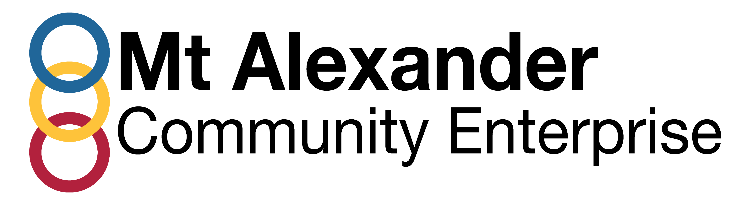 CONNECTED COMMUNITIES GRANTSGUIDELINESThanks to our funding partners Bendigo Bank and Bendigo Telco, grants up to $1000 are allocated to groups within our area that provide a direct benefit to local residents. Eligibility for Mt ACE Grants *Not for Profit Groups*Primarily based in the Mount Alexander Shire*Incorporated GroupsIneligibility	*Individuals*Projects based outside Mount Alexander Shire*Applications from local, state or federal government agencies*May not be used for commercial purposesGeneral* Grant applications may be made at any time during the year.* Grants are for the benefit of Mount Alexander Shire residents.* Applications are considered on their clear public benefit to our community.* Public acknowledgement of the grant and Mt Alexander Community Enterprise and their    partners, Bendigo Bank and Bendigo Telco.* Applications from postcode areas 3462 and 3463 would generally apply to their  local community bank for grants.  * Grants to be expended and acquitted within six months.* Provide a brief grant acquittal with receipts, photo and a brief report   Mt Alexander Community Enterprise can use for their publicity.* Invite Mt ACE/partners to attend meeting/event for cheque handover.* Decision regarding successful applicants will be at the discretion of the committee and                dependent on funds available each year.  *Previous successful applicants may apply but preference may be given to new groups.www.communitygrants.com.au			 Mt Alexander Community Enterprise is a voluntary not-for-profit group.We gain a commission from every Bendigo Bank or Bendigo Telco account linked withMt Alexander Community Enterprise No. 4603.Please encourage your members / supporters to link their account as the more users who sign up, the more money we will have to return to local groups.Full privacy is assured – your details are NOT shared with Mt ACE.There are NO extra fees, NO changes to your account and NO cost to you!The Board of Mt ACE reserves the right to vary the above grant guidelines.